Проектная деятельность в ДОУ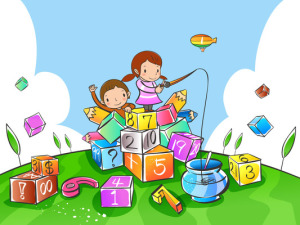 В настоящее время в дошкольном образовании на смену традиционному обучению приходит развивающее обучение, которое направлено на развитие творческих способностей, формирование у дошкольников познавательного интереса и потребности к активной созидательной деятельности. Метод проектов полностью соответствует требованиям ФГОС дошкольного образования и может быть осуществлен как в рамках познавательного развития дошкольников, так и посредством интеграции образовательных областей.
Под методом проектов понимается совокупность учебно-познавательных приемов, которые позволяют решить ту или иную проблему в результате самостоятельных действий воспитанников с обязательной презентацией этих результатов.
Цель — развивать творческие способности личности ребёнка, которые определяются задачами развития и задачами исследовательской деятельности детей.
Задачи:
— обучать элементарному планированию;
— формировать навыки сбора и обработки информации, материалов;
— развивать творческие способности;
— формировать позитивное отношение к познавательной, исследовательской, творческой деятельности.Основные требования к проектной деятельности:
— наличие проблемы, требующей интегрированных знаний и исследовательского поиска ее решения;
— практическая, теоретическая, познавательная значимость предполагаемых результатов;
— самостоятельная деятельность дошкольника;
— использование исследовательских методов, т.е. определение проблемы, вытекающих из нее задач исследования, выдвижение гипотезы их решения. Обсуждение методов исследования, оформление конечных результатов, анализ полученных данных, подведение итогов, корректировка, выводы.Типология проектов:
(по Евдокимовой Е.С. «Технология проектирования в ДОУ»)
— доминирующая в проекте деятельность: исследовательская, поисковая, творческая, ролевая, прикладная (практико-ориентированная), ознакомительно-ориентировочная и др. (исследовательский проект, игровой, практико-ориентированный, творческий);
— предметно-содержательная область: моно проект (в рамках одной области знания), межпредметный проект;
— характер координации проекта (руководство со стороны воспитателя): непосредственный (жесткий, гибкий), скрытый (неявный, имитирующий участника проекта, характерно для телекоммуникационных проектов);
— количество участников проекта (индивидуальные, парные, групповые);
— продолжительность проекта (краткосрочные (1 -2 занятия), среднесрочные (до месяца), длительные.В дошкольном учреждении могут быть:
1. Информационные проекты
— направлены на сбор информации о каком-то объекте, ознакомление участников проекта с этой информацией, ее анализ и обобщение фактов, предназначенных для широкой аудитории;
— структура информационного проекта: получение и обработка информации, получение результата, презентация.Пример информационного проекта можно посмотреть здесь.2. Исследовательские проекты
— осуществляется исследовательский поиск, результаты которого оформляются в виде какого-либо творческого продукта (газеты, драматизации, картотеки опытов, детского дизайна, кулинарной книги и пр.)Пример исследовательского проекта можно посмотреть здесь.3. Ролевые проекты
— это проекты с элементами творческих игр, когда дети входят в образ персонажей сказки и по своему решают поставленные проблемы.
4. Творческие проекты
— как правило, не имеют детально проработанной структуры совместной деятельности участников;
— творческие проекты классифицируются по доминирующему виду творчества: художественно-изобразительные, художественно-речевые, художественно-оформительские, театральные, музыкальные и т.д.)Пример творческого проекта можно посмотреть здесь.Деятельность педагога:
На 1 этапе — определяет тему, осуществляет планирование, организует предметно-развивающую среду, информирует родителей, изучает литературу.
В процессе совместной деятельности с воспитанниками формулирует проблему, помогает поставить цель, предлагает сразу определить продукт проекта; погружает в игровую (сюжетную), проблемную ситуацию.
На 2 этапе- помогает распределиться на группы; помогает в решении задач; помогает спланировать деятельность (с чего начать). Организует поисковую, исследовательскую деятельность детей
На 3 этапе – осуществляет практическую помощь детям, создает условия и мотивирует детей. Осуществляет контроль и координацию проекта. Фиксирует результаты поиска информации и т.д.
На 4 этапе — подготовка к презентации. Презентация (защита проекта), оценка.Деятельность дошкольников:
На 1 этапе — вхождение в проблему, «вживание» в игровую ситуацию, принятие задачи, предложения и дополнения по итоговому продукту.
На 2 этапе — дети организуются в рабочие группы, распределяют направления по сбору материала и сферу ответственности.
На 3 этапе — накопление, систематизация и усвоение новых знаний, умений, навыков
На 4 этапе — подготовка к защите проекта, изготовление итогового продукта. Представление зрителям продуктов своей деятельностиСтруктура образовательного проекта:
— название проекта;
— авторы, координаторы, администраторы, организаторы проекта;
— общая характеристика проекта: участники проекта, сроки реализации проекта, цель и задачи проекта, гипотеза проекта, предполагаемые результаты;
— этапы проведения проекта;
— результаты проекта, их оценка, призы и награды.Темы проектов в дошкольном образовании достаточно разнообразны, например:
— Папа, мама, я — спортивная семья.
— Техника, которая нам помогает.
— Здравствуй, олимпиада!
— Памятники нашего города.
— Игрушки из бабушкиного сундучка и др.Результатами проектной деятельности могут быть:
— Выставка, газета, журнал.
— Костюм, модель, коллекция.
— Музыкальное или художественное произведение, ролевая игра, инсценировка.
— Экскурсия, поход, путешествие.
— Демонстрация продукта, выполненного на основе информационных технологий.
— Спектакль, праздник, видеофильм.Организация развивающей предметно-пространственной среды в подготовительной группе ДОУФевраль 11th, 2015 admin 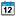 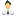 Проект
«Организация развивающей предметно-пространственной среды 
в подготовительной группе ДОУ»Русанова Людмила Леонидовна,
cтарший воспитатель МБДОУ 1,
г. Апатиты Мурманской обл.Цель проекта – организация развивающей предметно-пространственной среды в ДОУ в условиях подготовительной группы.
Задачи проекта:
1. Удовлетворение потребностей родителей в получении детьми вариативного образования.
2. Формирование развивающей предметно-пространственной среды в соответствии с ФГОС дошкольного образования.
3. Максимальная реализация образовательного потенциала пространства группы.
4. Создание условий для экспериментирования, исследовательской и поисковой деятельности детей.
5. Использование дополнительных возможностей (финансовых, материальных) для приобретения оборудования.Площадь помещения составляет около 49 кв. м.
Мы планируем:
— оснастить пространство группы новым оборудованием, а также создать объекты, обеспечивающие разнообразную деятельность детей и взрослых по следующим направлениям: познавательное, эстетическое, игровое и оздоровительное;
— организовать предметное окружение детей таким образом, чтобы оно обеспечивало каждому ребенку гармоничное развитие, помогало ему использовать резервы своего организма для укрепления здоровья и повышения уровня общего развития;
— приобщить детей и родителей к активной познавательной деятельности и здоровому образу жизни.
Гипотеза.
Если в группе создать развивающую предметно-пространственную среду, адекватную реализуемой программе, соответствующую особенностям педагогического процесса и творческому характеру деятельности каждого ребенка, то это будет эффективно способствовать формированию базиса личностной культуры детей, развитию их индивидуальности.
Оригинальность данного проекта определяется тем, что в нем практически реализован подход к организации целостного развития ребенка дошкольного возраста как субъекта детской деятельности и поведения.
Новизна заключается в разработке и создании современной развивающей предметно-пространственной среды в условиях конкретной группы ДОУ с использованием комфортных, современных, безопасных, ярких пособий и оборудования, позволяющей привлечь внимание и быть конкурентноспособным на рынке образовательных услуг.
Практическая значимость.
Предлагаемая нами организация развивающей предметно-пространственной среды рассчитана на стимулирование всех видов деятельности, таких как игровая, двигательная, познавательно-исследовательская, коммуникативная, музыкально-художественная, трудовая, чтение художественной литературы, согласно ФГОС ДО.
Ожидаемый результат.
Организация образовательного пространства, удовлетворяющего потребностям актуального, ближайшего и перспективного творческого развития каждого ребенка.Вид проекта: информационный, вариативный, практикоориентированный.
Этапы реализации проекта:
I этап – организационный;
II этап – практическая реализация проекта;
III этап – подведение итогов; создание материалов по проекту.I этап – организационный.
Задачи:
1. Анализ архитектурно-планировочной структуры помещения.
2. Изучение санитарно-технических норм и требований.
3. Разработка проекта трансформируемой предметно-пространственной среды в подготовительной группе;
5. Разработка эскизов оформления помещения.
6. Выбор оптимально приемлемых вариантов дизайна групповой комнаты.
7. Изучение литературы на тему: «Современные требования к созданию развивающей предметно-пространственной среды в ДОУ».II этап – практическая реализация проекта.
Задачи:
1. Модернизация среды группы, создание компонентов единого образовательного пространства;
2. Оптимизация игрового пространства; рациональное расположение центров по разным видам детской деятельности;
3. Подготовка материалов для воспитателей по теме проекта: создание материальной базы методического обеспечения проекта (фотоматериалы, список литературы, методические рекомендации для воспитателей, подборка материала для работы с родителями);
Практическая часть.
Приобрели оборудование, с помощью которого можно легко изменить обстановку в группе: это передвигающиеся пластмассовые контейнеры для конструкторов, сюжетно-ролевых игр; подставки пластмассовые на колесиках для игрушек; пластмассовый комод 3х-секционный на колесах; переносная ширма высотой 1метр; стол-трансформер, состоящий из 7 частей; мягкие пуфики; набор трансформируемой мебели «Парта»; корпусная мебель «Школа»; доска комбинированная (мольберт); стеллаж для размещения разных видов театра и переносной стеллаж-ширма.
Групповая комната представлена развивающими центрами. Каждый центр имеет подвижные, трансформируемые границы в виде ширмы, подвижных стеллажей, пластмассовых контейнеров, стола-трансформера. Оборудование размещено так, чтобы было удобно организовать совместную и самостоятельную деятельность. Все предметы соразмерны росту, физиологическим возможностям и гендерной принадлежности детей подготовительной группы.
Центр познавательной деятельности оформляется с учетом психолого-педагогических, эстетических и санитарно-гигиенических требований. В нем размещаются мебель и модули, которые легко трансформируются и дают возможность педагогу преобразовать пространство по-разному.
Игровой центр представлен сюжетно-ролевыми играми. Все игрушки и атрибуты для игр размещены в пластиковых коробках на колесиках с крышками. Игровой центр отделен от рабочей зоны переносной ширмой высотой 1 метр. На ширме со стороны игрового центра расположены плакаты с алфавитом, цифрами, наборное полотно, в кармашках разрезные буквы, слоги, цифры. Со стороны центра для познавательной деятельности ширма оформлена рамками на доступной для детей высоте, в которые легко вставляются различные репродукции или рисунки и тогда ребёнок может менять оформление в зависимости от настроения или новых эстетических вкусов. В игровой зоне размещен набор трансформируемой мебели «Парта», доска комбинированная (мольберт — мел, маркер), передвижной пластиковый комод 3х-секционный на колесах, в котором размещены необходимые школьные принадлежности.
Физкультурный центр размещен в легко перемещающихся пластиковых стеллажах, корзинах, пластиковых коробках с крышками.
Центр художественно-эстетического развития пополнен столом-трансформером, состоящим из 7 частей, стеллажом для размещения разных видов театра и переносным стеллажом-ширмой, мягкими кубами.
Центр исследовательской деятельности отделен от центра конструктивной деятельности стойками с цветами.
Центр конструктивной деятельности пополнен большими коробками на колесах для разного вида конструктора, пластиковыми стеллажами на колесах для игрушек.
В центре исследовательской деятельности размещен легко перемещающийся центр воды и песка, стеллажи на колесах для игр и оборудования по исследовательской и опытнической деятельности.III этап — подведение итогов; создание материалов по проекту. 
Задачи:
1. Завершение создания развивающей предметно-пространственной среды в группе, отвечающей современным требованиям.
2. Подведение итогов – определение задач для новых проектов.
3. Оформление материалов по дизайн-проекту.
4. Изготовление фотоколлажа «Было — стало» по развивающей предметно-пространственной среде в группе.
5. Презентация проекта.Выводы:
1. При организации развивающей предметно-пространственной среды мы выделили многофункциональные легко трансформируемые элементы при сохранении общей, смысловой целостности пространства.
2. Все групповое пространство распределено на центры, которые доступны детям: игрушки, дидактический материал, игры расположены в зоне легкого доступа для детей.
3. Трансформация помещений обеспечена раздвижными лёгкими ширмами-перегородками, стеллажами на колесах, емкостями для игрушек на колесах, столом-трансформером, переносным стеллажом-ширмой.
4. Переносные ширмы служат и как стены для уголков индивидуальных игр детей. Используя их, ребенок может сделать комнату для игры, таким образом, отгораживаясь от общего пространства, создавая свой собственный мир. Этим простым способом достигается персонифицированность среды, т. е. создание «своего» личного пространства.
Таким образом, развивающую предметно-пространственную среду в группе с учетом ФГОС ДО построили так, чтобы дать возможность наиболее эффективно развивать индивидуальность каждого ребёнка с учётом его склонностей, интересов, уровня активности. Обогатили среду элементами, стимулирующими познавательную, эмоциональную, двигательную деятельность детей.Здоровье со дна моряФевраль 12th, 2015 admin Исследовательский проект «Здоровье со дна моря»
для детей старшей логопедической группыКоробицына Вероника Владимировна,
воспитатель логопедической группы
МБДОУ № 58, г. Апатиты Мурманской обл.Цель: формировать знания детей о здоровом питании, о пользе морской капусты как о ценном продукте для организма человека.Задачи:
1. Изучить литературу о пользе морской капусты.
2. Исследовать морскую капусту и другие виды капусты на наличие йода.
3. Определить уровень йода в организме ребенка.
4. Закрепить представления детей о пользе йодированных продуктов, конкретно — о морской капусте.
5. Формировать у дошкольников осознанное отношение к здоровому питанию.
6. Развивать интерес к исследовательской деятельности.
7. Познакомить родителей о важности употребления йодированных продуктов в пищу.Актуальность проблемы: Мы живем в век электроники и техники, едим продукты, в которых много разных добавок, не всегда полезных для человека. Детям, живущим на Севере, не хватает солнышка, потому что именно на солнце усваиваются многие витамины. Но, оказывается, есть продукт, который просто не заменим для северян.
Это — морская капуста. Почему ее называют ламинарией? Чем она отличается от других видов капусты? В чем ее польза для человека?
Гипотеза проекта: Морскую капусту нужно употреблять в пищу всем, так как она богата йодом.
Участники проекта: дети старшей логопедической группы, воспитатели, родители.
Сроки проведения: с 10.11.2014 по 24 11.2014
Этапы проведения и реализация проекта:
1 этап — информационно — исследовательский:
— сбор и анализ литературы;
— определение задач, методов и форм образовательной работы;
— разработка тем исследования.
2 этап — организационно-практический:
— непосредственно образовательная деятельность;
— опытно — экспериментальная деятельность;
— разработка наглядных материалов — презентации, видеофильма.
3 этап – заключительный:
— оформление защиты презентации;
— буклет для родителей.Содержание исследовательской деятельности:
1.Что такое ламинария? Познакомиться с происхождением слова «ламинария», где она растет и какая от нее польза.
2. Зачем нужен нам йод? Что такое йод, зачем он нужен организму?
3. Хватает ли йода у нас? Исследовательская деятельность: определение, хватает ли йода у детей с помощью опыта.
4. Как мы применяем морскую капусту? Выяснить, как сохранить и использовать морскую капусту.
5. Действительно ли в морской капусте есть йод? Исследовательская деятельность: определение наличия йода в морской капусте.
6. Другие виды капусты богаты йодом? Исследовательская деятельность: определение наличия йода в других видах капусты: белокочанной, цветной, брокколи
7. Где еще применяют морскую капусту? Расширить представление детей о пользе морской капусты в медицине, косметике.Ожидаемый результат:
— Познакомились с морской капустой (ламинарией). Узнали, где она растет, почему так называется.
— Научились проверять наличие йода у себя в организме.
— Убедились на опытах, что в морской капусте йода больше, чем в других видах капусты. Узнали, как можно применять морскую капусту в целях улучшения качества волос, кожи.
— Убедились, что раствор из порошка морской капусты помогает быстро вылечить больное горло.
— Узнали, в каких продуктах еще много йода.
— Познакомили родителей о важности употребления йодированных продуктов в пищу, в частности морской капусты.Методическое обеспечение проектной деятельности:
1. Горькова Л.Г., Кочерыгина А.В., Обухова Л.А. Сценарии занятий по экологическому воспитанию дошкольников. — М.: Вако, 2005. — 240с.
2. Зубкова Н.М. Воз и маленькая тележка чудес. Опыты и эксперименты для детей от 3 до 7 лет. — Спб.: Речь, 2007. — 60с.
3. Иванова А.И. Естественно-научные наблюдения и эксперименты в детском саду. Человек. — М.: Сфера, 2004, — 220с.
4. Детская энциклопедия «Моря и океаны». — М.: РОСМЕН, 2004.Организация развивающей предметно-пространственной среды в подготовительной группе ДОУФевраль 11th, 2015 admin Проект
«Организация развивающей предметно-пространственной среды 
в подготовительной группе ДОУ»Русанова Людмила Леонидовна,
cтарший воспитатель МБДОУ 1,
г. Апатиты Мурманской обл.Цель проекта – организация развивающей предметно-пространственной среды в ДОУ в условиях подготовительной группы.
Задачи проекта:
1. Удовлетворение потребностей родителей в получении детьми вариативного образования.
2. Формирование развивающей предметно-пространственной среды в соответствии с ФГОС дошкольного образования.
3. Максимальная реализация образовательного потенциала пространства группы.
4. Создание условий для экспериментирования, исследовательской и поисковой деятельности детей.
5. Использование дополнительных возможностей (финансовых, материальных) для приобретения оборудования.Площадь помещения составляет около 49 кв. м.
Мы планируем:
— оснастить пространство группы новым оборудованием, а также создать объекты, обеспечивающие разнообразную деятельность детей и взрослых по следующим направлениям: познавательное, эстетическое, игровое и оздоровительное;
— организовать предметное окружение детей таким образом, чтобы оно обеспечивало каждому ребенку гармоничное развитие, помогало ему использовать резервы своего организма для укрепления здоровья и повышения уровня общего развития;
— приобщить детей и родителей к активной познавательной деятельности и здоровому образу жизни.
Гипотеза.
Если в группе создать развивающую предметно-пространственную среду, адекватную реализуемой программе, соответствующую особенностям педагогического процесса и творческому характеру деятельности каждого ребенка, то это будет эффективно способствовать формированию базиса личностной культуры детей, развитию их индивидуальности.
Оригинальность данного проекта определяется тем, что в нем практически реализован подход к организации целостного развития ребенка дошкольного возраста как субъекта детской деятельности и поведения.
Новизна заключается в разработке и создании современной развивающей предметно-пространственной среды в условиях конкретной группы ДОУ с использованием комфортных, современных, безопасных, ярких пособий и оборудования, позволяющей привлечь внимание и быть конкурентноспособным на рынке образовательных услуг.
Практическая значимость.
Предлагаемая нами организация развивающей предметно-пространственной среды рассчитана на стимулирование всех видов деятельности, таких как игровая, двигательная, познавательно-исследовательская, коммуникативная, музыкально-художественная, трудовая, чтение художественной литературы, согласно ФГОС ДО.
Ожидаемый результат.
Организация образовательного пространства, удовлетворяющего потребностям актуального, ближайшего и перспективного творческого развития каждого ребенка.Вид проекта: информационный, вариативный, практикоориентированный.
Этапы реализации проекта:
I этап – организационный;
II этап – практическая реализация проекта;
III этап – подведение итогов; создание материалов по проекту.I этап – организационный.
Задачи:
1. Анализ архитектурно-планировочной структуры помещения.
2. Изучение санитарно-технических норм и требований.
3. Разработка проекта трансформируемой предметно-пространственной среды в подготовительной группе;
5. Разработка эскизов оформления помещения.
6. Выбор оптимально приемлемых вариантов дизайна групповой комнаты.
7. Изучение литературы на тему: «Современные требования к созданию развивающей предметно-пространственной среды в ДОУ».II этап – практическая реализация проекта.
Задачи:
1. Модернизация среды группы, создание компонентов единого образовательного пространства;
2. Оптимизация игрового пространства; рациональное расположение центров по разным видам детской деятельности;
3. Подготовка материалов для воспитателей по теме проекта: создание материальной базы методического обеспечения проекта (фотоматериалы, список литературы, методические рекомендации для воспитателей, подборка материала для работы с родителями);
Практическая часть.
Приобрели оборудование, с помощью которого можно легко изменить обстановку в группе: это передвигающиеся пластмассовые контейнеры для конструкторов, сюжетно-ролевых игр; подставки пластмассовые на колесиках для игрушек; пластмассовый комод 3х-секционный на колесах; переносная ширма высотой 1метр; стол-трансформер, состоящий из 7 частей; мягкие пуфики; набор трансформируемой мебели «Парта»; корпусная мебель «Школа»; доска комбинированная (мольберт); стеллаж для размещения разных видов театра и переносной стеллаж-ширма.
Групповая комната представлена развивающими центрами. Каждый центр имеет подвижные, трансформируемые границы в виде ширмы, подвижных стеллажей, пластмассовых контейнеров, стола-трансформера. Оборудование размещено так, чтобы было удобно организовать совместную и самостоятельную деятельность. Все предметы соразмерны росту, физиологическим возможностям и гендерной принадлежности детей подготовительной группы.
Центр познавательной деятельности оформляется с учетом психолого-педагогических, эстетических и санитарно-гигиенических требований. В нем размещаются мебель и модули, которые легко трансформируются и дают возможность педагогу преобразовать пространство по-разному.
Игровой центр представлен сюжетно-ролевыми играми. Все игрушки и атрибуты для игр размещены в пластиковых коробках на колесиках с крышками. Игровой центр отделен от рабочей зоны переносной ширмой высотой 1 метр. На ширме со стороны игрового центра расположены плакаты с алфавитом, цифрами, наборное полотно, в кармашках разрезные буквы, слоги, цифры. Со стороны центра для познавательной деятельности ширма оформлена рамками на доступной для детей высоте, в которые легко вставляются различные репродукции или рисунки и тогда ребёнок может менять оформление в зависимости от настроения или новых эстетических вкусов. В игровой зоне размещен набор трансформируемой мебели «Парта», доска комбинированная (мольберт — мел, маркер), передвижной пластиковый комод 3х-секционный на колесах, в котором размещены необходимые школьные принадлежности.
Физкультурный центр размещен в легко перемещающихся пластиковых стеллажах, корзинах, пластиковых коробках с крышками.
Центр художественно-эстетического развития пополнен столом-трансформером, состоящим из 7 частей, стеллажом для размещения разных видов театра и переносным стеллажом-ширмой, мягкими кубами.
Центр исследовательской деятельности отделен от центра конструктивной деятельности стойками с цветами.
Центр конструктивной деятельности пополнен большими коробками на колесах для разного вида конструктора, пластиковыми стеллажами на колесах для игрушек.
В центре исследовательской деятельности размещен легко перемещающийся центр воды и песка, стеллажи на колесах для игр и оборудования по исследовательской и опытнической деятельности.III этап — подведение итогов; создание материалов по проекту. 
Задачи:
1. Завершение создания развивающей предметно-пространственной среды в группе, отвечающей современным требованиям.
2. Подведение итогов – определение задач для новых проектов.
3. Оформление материалов по дизайн-проекту.
4. Изготовление фотоколлажа «Было — стало» по развивающей предметно-пространственной среде в группе.
5. Презентация проекта.Выводы:
1. При организации развивающей предметно-пространственной среды мы выделили многофункциональные легко трансформируемые элементы при сохранении общей, смысловой целостности пространства.
2. Все групповое пространство распределено на центры, которые доступны детям: игрушки, дидактический материал, игры расположены в зоне легкого доступа для детей.
3. Трансформация помещений обеспечена раздвижными лёгкими ширмами-перегородками, стеллажами на колесах, емкостями для игрушек на колесах, столом-трансформером, переносным стеллажом-ширмой.
4. Переносные ширмы служат и как стены для уголков индивидуальных игр детей. Используя их, ребенок может сделать комнату для игры, таким образом, отгораживаясь от общего пространства, создавая свой собственный мир. Этим простым способом достигается персонифицированность среды, т. е. создание «своего» личного пространства.
Таким образом, развивающую предметно-пространственную среду в группе с учетом ФГОС ДО построили так, чтобы дать возможность наиболее эффективно развивать индивидуальность каждого ребёнка с учётом его склонностей, интересов, уровня активности. Обогатили среду элементами, стимулирующими познавательную, эмоциональную, двигательную деятельность детей.Здоровье со дна моряФевраль 12th, 2015 admin Исследовательский проект «Здоровье со дна моря»
для детей старшей логопедической группыКоробицына Вероника Владимировна,
воспитатель логопедической группы
МБДОУ № 58, г. Апатиты Мурманской обл.Цель: формировать знания детей о здоровом питании, о пользе морской капусты как о ценном продукте для организма человека.Задачи:
1. Изучить литературу о пользе морской капусты.
2. Исследовать морскую капусту и другие виды капусты на наличие йода.
3. Определить уровень йода в организме ребенка.
4. Закрепить представления детей о пользе йодированных продуктов, конкретно — о морской капусте.
5. Формировать у дошкольников осознанное отношение к здоровому питанию.
6. Развивать интерес к исследовательской деятельности.
7. Познакомить родителей о важности употребления йодированных продуктов в пищу.Актуальность проблемы: Мы живем в век электроники и техники, едим продукты, в которых много разных добавок, не всегда полезных для человека. Детям, живущим на Севере, не хватает солнышка, потому что именно на солнце усваиваются многие витамины. Но, оказывается, есть продукт, который просто не заменим для северян.
Это — морская капуста. Почему ее называют ламинарией? Чем она отличается от других видов капусты? В чем ее польза для человека?
Гипотеза проекта: Морскую капусту нужно употреблять в пищу всем, так как она богата йодом.
Участники проекта: дети старшей логопедической группы, воспитатели, родители.
Сроки проведения: с 10.11.2014 по 24 11.2014
Этапы проведения и реализация проекта:
1 этап — информационно — исследовательский:
— сбор и анализ литературы;
— определение задач, методов и форм образовательной работы;
— разработка тем исследования.
2 этап — организационно-практический:
— непосредственно образовательная деятельность;
— опытно — экспериментальная деятельность;
— разработка наглядных материалов — презентации, видеофильма.
3 этап – заключительный:
— оформление защиты презентации;
— буклет для родителей.Содержание исследовательской деятельности:
1.Что такое ламинария? Познакомиться с происхождением слова «ламинария», где она растет и какая от нее польза.
2. Зачем нужен нам йод? Что такое йод, зачем он нужен организму?
3. Хватает ли йода у нас? Исследовательская деятельность: определение, хватает ли йода у детей с помощью опыта.
4. Как мы применяем морскую капусту? Выяснить, как сохранить и использовать морскую капусту.
5. Действительно ли в морской капусте есть йод? Исследовательская деятельность: определение наличия йода в морской капусте.
6. Другие виды капусты богаты йодом? Исследовательская деятельность: определение наличия йода в других видах капусты: белокочанной, цветной, брокколи
7. Где еще применяют морскую капусту? Расширить представление детей о пользе морской капусты в медицине, косметике.Ожидаемый результат:
— Познакомились с морской капустой (ламинарией). Узнали, где она растет, почему так называется.
— Научились проверять наличие йода у себя в организме.
— Убедились на опытах, что в морской капусте йода больше, чем в других видах капусты. Узнали, как можно применять морскую капусту в целях улучшения качества волос, кожи.
— Убедились, что раствор из порошка морской капусты помогает быстро вылечить больное горло.
— Узнали, в каких продуктах еще много йода.
— Познакомили родителей о важности употребления йодированных продуктов в пищу, в частности морской капусты.Методическое обеспечение проектной деятельности:
1. Горькова Л.Г., Кочерыгина А.В., Обухова Л.А. Сценарии занятий по экологическому воспитанию дошкольников. — М.: Вако, 2005. — 240с.
2. Зубкова Н.М. Воз и маленькая тележка чудес. Опыты и эксперименты для детей от 3 до 7 лет. — Спб.: Речь, 2007. — 60с.
3. Иванова А.И. Естественно-научные наблюдения и эксперименты в детском саду. Человек. — М.: Сфера, 2004, — 220с.
4. Детская энциклопедия «Моря и океаны». — М.: РОСМЕН, 2004.Космическое путешествиеМарт 12th, 2015 admin Познавательно-творческий проект
«Космическое путешествие»
для детей старшего дошкольного возрастаБизунова Нина Анатольевна,
воспитатель МДОУ № 2,
г. ОленегорскУчастники проекта:
— воспитанники кружка «Волшебные краски», дети 5-7 лет;
— воспитатели;
— руководитель изостудии.
Срок проведения: краткосрочный.
Тип проекта: познавательно-творческий.Цель: систематизировать представления детей о космосе, людях его осваивающих и существах, в нём обитающих. 
Задачи:
1. Побуждать детей делать умозаключения на основе имеющихся сведений.
2. Развивать воображение, творческое мышление и познавательный интерес.
3. Закрепить полученные знания детей о планетах, входящих в Солнечную систему.
4. Формировать умение переносить знакомые способы деятельности в новую творческую ситуацию.
5. Подготовить детские работы на конкурс рисунков.Ожидаемый результат:
— дети овладели элементарными навыками нетрадиционного рисования: набрызг, монотипия, заливка;
— работы детей отправлены на региональную выставку — «Зеленая планета» и городскую (посвященную освоению космоса) — «Космос»;
— систематизированы представления детей о космосе и космонавтах.Проблема: Что представляет из себя космос? Какими способами рисования можно наиболее быстро и образно передать космическое пространство.Предварительная работа:
1. Чтение литературы о космосе.
2. Беседа о космосе и возможности жизни на других планетах.
3. Просмотр видео и фото-материалов про космос, космонавтов и вселенную, различных видов космических аппаратов для передвижения в космосе.
4. Создание «космических звездолётов» для пришельцев пластическим способом.
5. Рассматривание иллюстраций на космическую тему.
6. Просмотр мультфильма «Тайна третьей планеты».
7. Слушание мелодии группы «Спейс» «Космическое путешествие».Содержание практической деятельности по реализации проекта:
1 этап – организационный:
— организационная игра воспитателя с детьми;
— совместное с детьми размышление о первом полете Юрия Алексеевича Гагарина в космос;
— принять решение участвовать в конкурсе детского рисунка.
2 этап – практический:
— разделение на творческие группы;
— объединение результатов коллективной деятельности в логике общего замысла;
— завершение коллективной работы над проектом при участии педагогов и воспитанников.
3 этап — заключительный:
— совместное с детьми размышление о пользе проекта для всех детей ДОУ.
— защита проекта в виде презентации «Космическое путешествие».Занятие-путешествие на тему «Полет в космос»Программное содержание.
Обучающие задачи:
1. Обобщить знания детей о космосе, людях его осваивающих и существах, в нём обитающих.
2. Совершенствовать умение детей использовать различные способы рисования.
Развивающие задачи:
1. Развивать воображение и умение переносить знакомые способы в новую творческую ситуацию.
2. Развивать познавательный интерес.
Воспитательные задачи:
1. Воспитывать самостоятельность детей в поиске средств выразительности и приёмов изображения задуманных объектов рисования.
2. Воспитывать интерес к сотворчеству.Оборудование:
— запись группы «Спейс» «Космическое путешествие»;
— картинки, иллюстрации о космосе;
— карта звездного неба;
— видеозапись мультфильма «Тайна третьей планеты»;
— видеоролик «Космическое путешествие»;
— листы бумаги формата А-3 и А-4;
— гуашь, жесткие кисти;
— оргстекло размером А-4;
— клей ПВА, тряпочки.Ход непосредственно образовательной деятельностиГруппа украшена по теме «Космос».
Воспитатель: Ребята, вы любите путешествовать? Где можно путешествовать?
Дети: По горам, по морю, по лесу, по пустыне, в дальние страны и т.д.
Воспитатель: Я вам предлагаю сегодня отправиться в космическое путешествие. А что же такое космос? (Ответы детей).
Воспитатель: А какие цвета живут в космосе? Каким бы вы его нарисовали?
Дети: Фиолетовым, синим, черным, темно-зеленым …
Воспитатель: А кто такие космонавты?
Дети: Люди смелые, отважные, умные, здоровые, не боятся высоты.
Воспитатель: А вы хотите быть космонавтами? Представьте, что вы готовы полететь в космос.Воспитатель читает стихотворение:
Чтобы космонавтом стать,
Чтобы в небо взлетать,
Надо много уметь,
Надо многое знать.Воспитатель: Что же должен знать настоящий космонавт? (Ответы детей).
Конечно же, он должен все знать о космосе. То, как выглядят звезды, наша планета, на которой мы живем, другие планеты, сколько их, как нужно вести себя в космосе и многое другое.Видеоролик «Космическое путешествие».
Воспитатель: Что вы представляли, слушая музыку? Что интересного увидели?
(На экране появляется звёздное небо, Галактика, Солнечная система. Тихо играет музыка).Воспитатель загадывает загадку.
Ни начала, ни конца,
Ни затылка, ни лица.
Знают все, и млад и стар,
Что наш дом – большущий шар.Воспитатель: Что же это за шар?
Дети: Земля.
Воспитатель: Что вы знаете о нашей планете? Какая она, Земля? (Воспитатель подводит детей к мнению, что наша планета – это огромный шар. Такой большой, что нужно много-много дней, даже месяцев, чтобы объехать его вокруг).
Воспитатель: Да, правильно ребята, она круглая, как яблоко. Земля – спутник Солнца, поэтому она вращается вокруг него. Вместе с нашей планетой вокруг Солнца вращаются ещё восемь планет. Может кто-то из вас знает названия планет? (Ответы детей).Воспитатель подходит к плакату, на котором изображена Солнечная система и предлагает детям найти среди этих планет наш дом – Землю.
Воспитатель: А как вы узнали, что это Земля?
Дети: Наша планета голубого цвета.
Воспитатель: Как вы думаете, почему она голубая?
Дети: На Земле много воды.
Воспитатель: Да, когда космонавты глядят из космоса на нашу планету, она им кажется светящимся шаром прекрасного голубого цвета.Физкультминутка:
Педагог читает загадку, дети выполняют движения:
Кто-то утром, не спеша,
(Ходьба на месте.)
Надувает желтый шар,
(Дети дуют и разводят руки.)
А как выпустишь из рук –
(Поднять руки вверх, хлопок.)
Станет вдруг светло вокруг.
(Повороты в стороны.)
Что это за шар?Дети (хором): Солнце.
Воспитатель: Что же еще, кроме планет, мы можем увидеть в космосе?
Дети: Звезды.
Воспитатель: Какого они цвета?
Дети: Красные, зеленые, желтые, белые.
Воспитатель: Кто из вас знает, что такое звезды? (Ответы детей).
Воспитатель: Правильно, звезды — это огромные огненные шары. А почему же они кажутся нам такими маленькими?
Дети: Они находятся очень далеко от нас.
Воспитатель: Какая звезда к нам ближе всего?
Дети: Это наша звезда – Солнце.
Воспитатель: Каким цветом можно его нарисовать?
Дети: Желтым, красным, оранжевым.
Воспитатель: Она дает нашей планете свет и тепло, без неё не было бы жизни на Земле. А что же еще мы можем увидеть в космосе?
Дети: Ракеты, летающие тарелки, инопланетян.
Воспитатель: Кто они – эти живые существа?
Дети: Пришельцы, инопланетяне.
Воспитатель: А как они могут выглядеть? Чем похожи и чем отличаются инопланетяне от нас, людей? (Слайд). (Ответы детей).
Воспитатель: Каким цветом их можно нарисовать? (Ответы детей).
Воспитатель: Итак, вы готовы полететь в космос?
Дети: Да.
Воспитатель: Что наденем, когда полетим в космос?
Дети: Шлем, скафандр, специальную обувь.
Воспитатель: Для полёта в космос нужны космические корабли — звездолёты. Во время пути мы будем зарисовывать все, что вы могли бы увидеть в нашем путешествии.Проблемная задача.
Воспитатель: Ребята, только времени у нас совсем немного. Давайте подумаем, как нам можно быстро нарисовать много звезд? (Ответы детей).
Воспитатель: Ребята, их можно просто набрызгать краской. (Воспитатель показывает, как это можно сделать).
Воспитатель: А как же быстро нарисовать планеты? (Ответы детей).
Воспитатель: Можно сделать оттиск со стекла, а потом их вырезать и приклеить. (Воспитатель снова показывает, как это можно сделать).
Воспитатель: Вот теперь мы готовы к старту! Итак, заработали моторы, ракеты набирают нужную высоту, космонавты удобно расположились в креслах и приготовились к работе на борту.Разминка экипажа.
Зрительная гимнастика: Посмотрите на мерцающие огоньки (гирлянда) слева направо и справа налево.Самостоятельная деятельность детей.
Звучит музыкальная композиция группы «Спейс» «Космическое путешествие». Дети рисуют. В ходе работы воспитатель уточняет приёмы рисования, которые можно использовать детям для создания космического пространства, образов пришельцев, цветовую гамму, направляет детей на взаимодействие, взаимопомощь при затруднениях товарищей. Напоминает о том, чтобы не забыли придумать имя своему пришельцу.Итог.
Воспитатель: Вы, ребята, молодцы! Показали свои знания, умения и в тоже время попутешествовали. А сейчас мы отправляемся на Землю.
Позывные с Земли: Внимание! Внимание! Я — Земля! Молодцы, ребята! Чтобы вам не было скучно на обратном пути, мы с вами немножко поговорим. Скажите, что вам понравилось в нашем путешествии? (Ответы детей).
Воспитатель предлагает некоторым детям рассказать, каким способом выполняли свою работу, как зовут инопланетянина, с какой планеты он прилетел, как можно назвать работу?
Воспитатель: Время полёта подходит к концу. У нас осталось 10 секунд. 10, 9 …1 – приземляемся!Литература:
Левитан Е.П. Малышам о звездах и планетах. – Петрозаводск: Кругозор, 1995.
Левин Б., Радлова Л. Астрономия в картинках. – М.: Детская литература, 1967.
Гризик Т. Познаю мир. – М.: ИД «Воспитание дошкольника», 2004.
Скоролупова О.А. Покорение космоса. – М.: ООО «Издательство Скрипторий 2000», 2003.
Клушанцев П.В. О чем рассказал телескоп. – Л.: Детская литература, 1980.Приложение:
Загадки о космосе для детейВолчок, волчок,
Покажи другой бочок,
Другой бок не покажу,
Я привязанный хожу.
(Луна)Из какого ковша
Не пьют, не едят,
А только на него глядят?
(Большая Медведица)Желтая тарелка на небе висит.
Желтая тарелка всем тепло дарит.
(Солнце)В дверь, в окно
Стучать не будет,
А взойдет
И всех разбудит.
(Солнце)У бабушки над избушкой
Висит хлеба краюшка.
Собаки лают, достать не могут.
(Месяц)Космическая разминка для всех:
Я очень прекрасен, меня все узнают в лицо.
Бесспорно, я влиятелен, ношу я модное кольцо.
(Сатурн)Для звездочета я – загадка, и начинаюсь я на “М”.
Но только я не шоколадка, хотя я тоже нравлюсь всем.
(Марс)Ты меня увидишь в небе. Я хвостата, не хвастлива.
Не планета, не ракета, а зовут меня…
(Комета)Шел я мимо, видел диво. Над домом у дорожки
Повисло пол лепешки.
(Месяц)Путешествие в страну дорожных знаковМарт 24th, 2015 admin Сценарий спортивного праздника
«Путешествие в страну Дорожных знаков»
для детей средней группыГладченко Елена Ивановна,
инструктор по физической культуре МКДОУ № 16,
г. НовосибирскЗадачи:
1. Обобщить знания детей о правилах дорожного движения в процессе игровых ситуаций.
2. Совершенствовать двигательные навыки и физические качества: координацию движений, ловкость, быстроту.
3. Развивать внимание, память, мышление, воображение.
4. Формировать у воспитанников ценности здорового образа жизни.
5. Воспитывать организованность, выдержку, чувство коллективизма.Материалы и оборудование: эмблемы, дорожные знаки, модульное оборудование, схемы, конусы, 2 обруча с мешком без дна, две машины, детали пешеходного перехода, пазлы дорожного знака, два дырокола, две жилетки, фонограммы, грамота.
Предварительная работа: тематические беседы по правилам дорожного движения, по основам безопасности, по формированию здорового образа жизни, ознакомление с настольной игрой «Правила дорожного движения».Ход мероприятия:Звучит музыка «Дорогою добра», дети шагают в колонне друг за другом, встают шеренгу.
Ведущий: Здравствуйте, ребята, сегодня мы с вами отправимся в необычное путешествие – в страну «Дорожных знаков»! Нас ждут трудные испытания и задания, которые мы будем преодолевать.
Выходит «грустный» Карлсон, везя за собой тележку, в которой лежат дорожные знаки.
Карлсон: Здравствуйте, ребята!
Дети: Здравствуй, Карлсон!
Карлсон: Рад приветствовать вас в стране «Дорожных знаков».
Ведущий: Карлсон, а почему ты такой грустный?
Карлсон: Мне приходится часто летать, а для моих полетов правила не нужны. Я бы хотел выучить правила дорожного движения, знаки у меня есть, а разобраться в их значении никак не могу, вы мне поможете?
Ведущий: Не переживай, Карлсон, мы с ребятами рады тебе помочь. Дети расскажу тебе про дорожные знаки.Дети стоят в линию держа дорожные знаки, читают стихотворения:
1-й ребёнок: знак «Подземный переход»
Никогда не подведёт
Нас подземный переход:
Дорога пешеходная
В нём всегда свободная.
2-й ребенок: знак «Пешеходный переход»
Этой зебры на дороге
Я нисколько не боюсь.
Если всё вокруг в порядке,
По полоскам в путь пущусь.
Воспитатель: А переходить по зебре можно в любое время? Когда захочется? Или нет? Для этого существует светофор.
3-й ребенок (в костюме светофора): знак «Светофор»
У светофора окошечка три.
При переходе на них посмотри.
Красный свет — идти опасно,
Не рискуй собой напрасно.
Если желтое окошко,
Не спеши, постой немножко!
Зеленый свет зажегся вдруг!
Теперь идти мы можем.
Ты, светофор, хороший друг
Шоферам и прохожим!
4-й ребенок: знак «Дети».
Эй, водитель, осторожно!
Ехать быстро невозможно.
Знают люди все на свете —
В этом месте ходят дети.
5-й ребенок: знак «Въезд запрещен»
Красный круг, прямоугольник
Знать обязан и дошкольник.
Это очень строгий знак.
И куда б вы не спешили
С папой на автомобиле —
Не проедете никак!
6-й ребенок: знак «Пункт первой медицинской помощи»
Я не мыл в дороге рук,
Поел фрукты, овощи.
Заболел и вижу пункт
Медицинской помощи.Ведущий: На дорогах города много опасностей и надо быть всегда очень внимательным. Ребята знают, что правила дорожного движения надо знать без промедленья.
1-й ребенок: Чтобы не было дружок, у тебя несчастий,
Не играй ты никогда на проезжей части.
Это правило запомнить нужно обязательно
На дороге, на дороге будь всегда внимательным.
2-й ребенок: На улицах наших движенья так много
Везде всевозможных так много машин,
Но ты не теряйся, не бойся дороги,
А правилам дорожным учиться спеши.
3-й ребенок: Правила движения каждый должен знать
И без промедления должен выполнятьВедущий: Ребята, какие существуют виды дорожных знаков?
Дети называют виды знаков (для водителей и для пешеходов).
Ведущий: Карлсон, а ты знаешь, что дорожные знаки для пешеходов и для водителей разные? Посмотри, как ребята справятся со сложным заданием.Эстафета «Выбери знак».  Одна команда собирает знаки для пешеходов,
другая – для водителей.Дыхательное упражнение «Бабочка».По окончании эстафеты, каждый ребенок объясняет значение дорожного знака, который он принес.Карлсон: Всё ясно, я разобрался в дорожных знаках и смогу теперь, не нарушая правил, проехать на машине. ( Карлсон берет машину и пробует провезти её змейкой между стойками, задевая их. Ведущий объясняет Карлсону, что водитель должен быть всегда внимательным).
Ведущий: Карлсон, ты не очень аккуратно вёл машину, посмотри, как ребята справятся со следующим заданием.Эстафета «Ловкий водитель».  Дети бегут змейкой, везя рукой машину и не задевая кегли.Карлсон: Вы такие молодцы. Правила я теперь знаю. А с этим знаком что-то случилась! Вы поможете мне его собрать?Конкурс капитанов: «Собери дорожный знак – « Подземный пешеходный переход».
(Карлсон выбирает двоих детей, которые на скорость должны собирать пазлы дорожного знака).Ведущий: Молодцы, ребята, а какой у нас получился знак?Эстафета «Подземный переход». Дети пролезают в обруч-тоннель.Ведущий: Очень важную роль на дорогах имеет светофор.
Ребенок: Стихотворение о светофоре.
Перейти через дорогу вам на улицах всегда
И подскажут, и помогут говорящие цвета.
Красный свет вам скажет: «Нет!», — сдержанно и строго.
Желтый свет даёт совет подождать немного.
А зеленый свет горит: «Проходите», — говорит.
Карлсон: А, я знаю игру с разными цветами.Игра «Красный, жёлтый, зеленый».Эстафета собери «Сигналы светофора». Дети друг за другом, по очереди, переносят разрезанные детали светофора.Ведущий: Молодцы, ребята, хорошо освоили сигналы светофора. А вы знаете, кто на дорогах следит за соблюдением правил дорожного движения?
Дети: Сотрудники полиции.Эстафета «Сотрудники ДПС». Ребёнок надевает на себя фуражку сотрудника ДПС, добегает до пункта назначения, пробивает дырку в «талоне», возвращается в команду, передаёт эстафету следующему.Ведущий: Ребята, наше путешествие в страну «Дорожных знаков» заканчивается. А что вам запомнилось больше всего? Какое из заданий было самое сложное? Самое интересное?
Ответы детей.
Карлсон: Очень жаль, что нужно с вами расставаться, я знаю, что вам надо возвращаться в детский сад. Я хочу, подарить вам на память (….), чтоб у вас было хорошее настроение.
Карлсон: Спасибо, друзья, до свидания!
Звучит музыка «Дорога добра», дети уходят из зала.